Till Brf Allmogens årsmöte 2019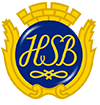 Motion angående (skriv en kort titel som sammanfattar motionen)Beskriv nuläget och behovet:____________________________________________________________________________________________________________________________________Beskriv ditt förslag till lösning och dina argument för förslaget:____________________________________________________________________________________________________________________________________Namn och kontaktuppgifter (för dig som lämnar motionen)Du kan antingen skicka din motion via mail till info@brfallmogen.se eller lämna in den på papper i vår brevlåda på Tornérvägen 11 B.Din motion måste vara styrelsen tillhanda senast den 28 februari.
NamnunderskriftNamnförtydligandePersonnummerTelefonnummer